Öppettider Valborg
04.00 – 24.00

Bemannade tider: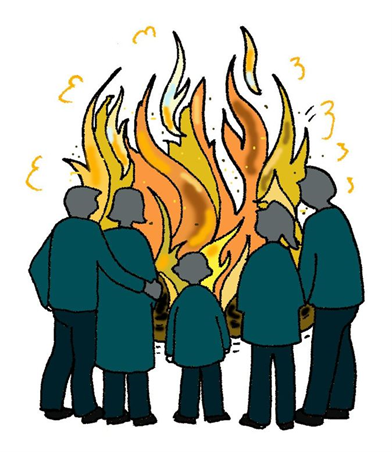 Torsdag 30 april  08.45 - 18.00                             
16.30 WOD			17.00 RPM	 17.45 Grit Athletic		18.00 Jumping Fitness
Fredag 1 maj  09.00 – 13.00
09.30 Bodypump			10.40 Bodyattack 30 min
Under valborg och första maj är barnpassningen inte bemannad, men bemannas åter lördagen 2 maj!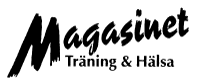 